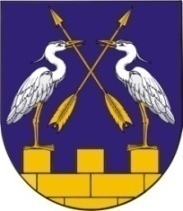 СОБРАНИЕ ДЕПУТАТОВ КОКШАЙСКОГО                           МАРИЙ ЭЛ РЕСПУБЛИКЫСЕ         СЕЛЬСКОГО ПОСЕЛЕНИЯ           ЗВЕНИГОВО МУНИЦИПАЛЗВЕНИГОВСКОГО                              РАЙОНЫН КОКШАЙСК ЯЛМУНИЦИПАЛЬНОГО РАЙОНА                   КУНДЕМЫСЕ                          РЕСПУБЛИКИ МАРИЙ ЭЛ               ДЕПУТАТ ПОГЫНЖОРАСПОРЯЖЕНИЕ                                   КӰШТЫМАШ			   от 20 декабря 2022 года    № 12Об отмене распоряжения  от 12 декабря 2022 года  № 11 «О  назначении  публичных  слушанийна территории Кокшайского сельского поселения по проекту «О внесении изменений в Правила землепользования и застройки Кокшайского сельского поселения Звениговского муниципального района Республики Марий Эл»Руководствуясь Градостроительным кодексом Российской Федерации и в связи с  отказом Министерства экономического развития Российской Федерации в согласовании проекта о внесения изменений  в  Генеральный план Кокшайского сельского поселения Звениговского муниципального района Республики Марий Эл (письмо от 16.12.2022г.  №Д27и-41314):1. Отменить  распоряжение   от  12 декабря 2022 года   №11.  2. Контроль за исполнением настоящего распоряжения  возложить на главного специалиста Кокшайской сельской администрации   Бондарец Т.Н.3.  Настоящее  распоряжение  вступает в силу  после его обнародования  и  размещения  в информационно-телекоммуникационной сети «Интернет» www.admzven.ru и в социальной сети ВКонтакте по адресу 
https://vk.com/public217079078.Глава   Кокшайского  сельского  поселения  Председатель  собрания  депутатов	                     	     Ш.Г.Хабибрахманов